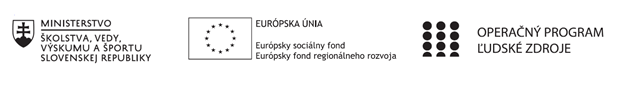 Správa o činnosti pedagogického klubu Príloha:Prezenčná listina zo stretnutia pedagogického klubuPríloha správy o činnosti pedagogického klubu              PREZENČNÁ LISTINAMiesto konania stretnutia: Základná škola, M.R. Štefánika 910/51, 07501 Trebišov, miestnosť č. 85Dátum konania stretnutia: 22.10.2020Trvanie stretnutia:    od 14:00 hod.	 do 16:00 hod.	Zoznam účastníkov/členov pedagogického klubu:   Klub učiteľov ČIG II. stupeň ZŠMeno prizvaných odborníkov/iných účastníkov, ktorí nie sú členmi pedagogického klubu  a podpis/y:Prioritná osVzdelávanieŠpecifický cieľ1.1.1 Zvýšiť inkluzívnosť a rovnaký prístup ku kvalitnému vzdelávaniu a zlepšiť výsledky a kompetencie detí a žiakovPrijímateľZákladná škola, M.R. Štefánika 910/51, 07501 TrebišovNázov projektuZvýšenie čitateľskej, matematickej a prírodovednej gramotnosti žiakov základnej školyKód projektu  ITMS2014+312011R032Názov pedagogického klubu Klub učiteľov ČIG II. stupeň ZŠDátum stretnutia  pedagogického klubu22.10.2020Miesto stretnutia  pedagogického klubuZŠ M. R. Štefánika, TrebišovMeno koordinátora pedagogického klubuMgr. Peter TrellaOdkaz na webové sídlo zverejnenej správywww.zsmrstv.edupage.orgManažérske zhrnutie:krátka anotácia- diskusia, výber kníh, - porozumenie čítaného textu, -  efektívne stratégie a metódy  na porozumenie textu.kľúčové slová- text, podnecovanie k čítaniu, porozumenie textu, stratégieManažérske zhrnutie:krátka anotácia- diskusia, výber kníh, - porozumenie čítaného textu, -  efektívne stratégie a metódy  na porozumenie textu.kľúčové slová- text, podnecovanie k čítaniu, porozumenie textu, stratégieHlavné body, témy stretnutia, zhrnutie priebehu stretnutia:oboznámiť sa so stratégiami vhodnými na čítanie s porozumením, navrhnúť vhodné postupy a formy zamerané na porozumenie textov, vybrať vhodné a podnetné texty pre čítanie. Podnecovanie záujmu žiakov o čítanie     Čítanie a porozumenie textov hrá kľúčovú rolu v rozvoji gramotnosti žiakov. Vplyvom rozvoja technológií klesá záujem o čítanie klasických kníh. Čítanie sa mení na domýšľanie si z nadpisov článkov, zlé chápanie neoverených informácií na internete a následné nevhodné vnímanie zavádzajúcich správ. Takýmto spôsobom dochádza k zlému porozumeniu textu a nesprávnej technike čítania.       Čítanie je jedným z hlavných spôsobov získavania informácií a rozvoja poznania. Tvorí významnú časť procesu učenia. Od žiakov na II. stupni sa vyžaduje určitá rýchlosť čítania, samostatnosť v príprave na vyučovanie, aby boli schopní vyhľadávať vhodné informácie, pochopiť zadania úloh, porozumieť informáciám, z ktorých si vytvoria vlastný názor. Tieto vlastnosti sú kľúčové pri plnení svojich povinností bez problémov. Žiaci, ktorí majú problémy pri porozumení čítaného textu majú vysokú chybovosť aj pri riešení matematických slovných úloh. Z toho vyplýva, že slabé čítanie výrazne ovplyvňuje školskú úspešnosť žiakov. Informácie získané v procese učenia sa, je dôležité vedieť spracovať, využiť, vyhodnotiť tak, aby dokázal jedinec z nich ťažiť a fungovať v spoločnosti.Vplyvy na rozvoj čitateľskej gramotnostištát, obecškola, triedarodinaučenie a skúsenostičitateľské zručnostipostoj k čítaniu      V centre týchto vplyvov je práve škola, ktorá zabezpečuje žiakom výchovu a vzdelávanie. Škola by mala žiakom zabezpečiť možnosť zapojiť sa do rôznych aktivít spojených s čítaním v rôznych predmetoch a aktivitách. Práve rôzne aktivity učiteľov vo výchovno-vzdelávacom procese formujú záujem žiakov o čítanie a pochopenie textu. Učiteľova vzdelanostná úroveň, metodické prístupy a vzťah k celoživotnému vzdelávaniu formuje žiaka vo všetkých ohľadoch čítania. Sú to práve školské aktivity, diskusie o knihách a mnohé projekty zamerané na rozvoj čítania v škole aj mimo nej. V rámci rozvoja čitateľskej gramotnosti majú význam aj knižnice v školách. Metódy a aktivity rozvíjajúce čítanie s porozumením    Čítanie je zložitý proces, ktorý je cenným zdrojom informácií. Je to aktívny proces, pozostávajúci z viacerých zložiek. Prostredníctvom čítania, v prípade, že jedinec dokáže túto zručnosť správne využiť, dochádza k učeniu. Každý človek si sám v sebe interpretuje informácie, ktoré získal v procese čítania, na základe svoji vlastných skúseností, poznania, spôsobu myslenia a fantázie.Analyticko-syntetická metóda     Postupuje od predšlabikárového obdobia po etapu plynulého čítania žiaka. V každej etape zohráva dôležitú úlohu práve učiteľ. Plynulé čítanie je určitá automatizácia, ktorá sa odráža aj na osobitosti dieťaťa. Výsledkom je dostatočná rýchlosť čítania, plynulosť, správna intonácia a hlavne porozumenie textu. Porozumenie textu nie je samozrejmosťou, ani výsledkom aktívneho čítania. Žiak dokáže porozumieť textu až postupnými vzdelávacími aktivitami, systematickým čítaním so správnou technikou. V každej etape vývoja dobrého čitateľa je dôležité, aby žiak zažil úspech, ten ho motivuje k ďalšiemu čítaniu. Genetická metóda    Spočíva v zapisovaní si poznámok z čítania, vlastných myšlienok a pocitov. Žiak by mal posúdiť vlastné poznávanie, kde porozumenie textu spočíva predovšetkým v rozvinutej zručnosti kontrolovať, hodnotiť a súčasne regulovať proces samotného učenia, ktoré je výrazne zamerané na porozumenie.Pred čítaním textu     Žiak sa oboznámi s textom, jeho štruktúrou, dĺžkou. Dôležité je aj vnútorné nastavenie žiaka, aby rozumel, čo ide čítať, prečo to ide čítať. Text musí byť primeraný veku žiaka a jeho schopnostiam, aby so neodradila prílišná náročnosť, dĺžka textu. Žiaka treba viesť k uvedomeniu si vlastností textu a motivovať ho k čítaniu.       Na II. stupni je pre žiakov motivačné, ak si môžu sami vybrať knihu, ktorá ich zaujíma. Cieľom je podnecovanie záujmu o text, zameranú na identifikáciu témy a priebeh deja, a tiež zahrnúť prácu s otázkami, ktoré budú viesť čitateľa počas čítania. To výrazne napomáha porozumeniu textu. Najideálnejšie je pracovať s knihou, nie pracovnými listami. Žiak by mal vnímať knihu ako hodnotu, ktorá je prínosom pre jeho  život, zdroj informácií a zábavy.     Vo vyučovaní je pred čítaním vhodné zaviesť rôzne aktivity, ktoré žiakov privedú na tému čítania. Diskusia, brainstorming, pojmové mapy môžu byť rozdelené do skupín, individuálne alebo vo dvojiciach. Počas čítania      Všetky aktivity na čítanie s porozumením sú náročné a vedú zníženej aktivite žiakov. Žiakov môžeme naviesť na dôležité časti textu. Ak žiak niektorej časti textu nerozumie, musí vedieť, že sa v texte môže vrátiť späť k nepochopenému úseku, čítať ho po častiach, aby porozumel. Uprostred čítania žiak pracuje s otázkami, ktoré mu napovedia či rozumie tomu čo číta. Osvojenie tejto metódy mu pomôže aj pri vlastnom procese učenia sa. Obzvlášť je to dôležité pri náučných textoch, náročných pre čitateľa, pri textoch preplnených informáciami.      Otázky vytvorené učiteľom majú byť zamerané na vyvodenie otázky prečo. Ak učiteľ oboznámi žiakov, môžu klásť otázky oni učiteľovi, on odpovedá. Prepájajú sa nové informácie so starými. Rovnako je vhodné po dlhšom čítaní prerušiť žiakov a vyzvať ich, aby vytvorili pokračovanie príbehu. Žiaci si môžu pripraviť uprostred textu hypotézy, kde po dokončení čítania pracujú s hypotézami (či sa potvrdili). Po čítaní textu     Po prečítaní textu by sa s ním malo pracovať ďalej. Zodpovedať si na otázky, ktoré boli vytvorené na začiatku, alebo počas čítania. Žiak by mal pouvažovať nad významom čítaného, čím si formuje vlastné názory na základe poznatkov.  Diskusia a vyslovenie názorov oceňujú hlavne žiaci na II. stupni, ktorí sú v období formovania vlastných názorov o zaujímavých témach. Porozumenie nemá byť reprodukciou textu, ale hlbšie vnímanie súvislostí, vzťahov či dejov v texte. Výsledkom je pochopenie hlavnej myšlienky textu. Žiak musí vedieť vyčleniť dôležité informácie. Jednoduché je pomôcť si pojmovou mapou. Rovnako je dôležité vyrovnať sa s rozdielmi a názormi autora a čitateľa.     Pre slabších žiakov a dyslektikov je vhodné použiť kooperatívne učenie, diskusie a kladenie otázok. Žiaci môžu pracovať v skupinách. Pedagóg musí zabezpečiť, aby žiaci stratili obavy z neúspechu, aby mali dostatok času na vypracovanie úloh a diskutovali, až keď bude text prečítaný.Stratégie, ktoré je vhodné použiť po prečítanom texte sú rôzne, napríklad: Čítaj-predstav si-parafrázuj-spomaľ/zrýchliPostup 3-2-1 alebo postup 5-4-3-2-1Prezeraj-pýtaj sa-prečítaj-odpovedz-zopakujCOOP-DIS-QStratégia parafrázovania: RAP stratégii INSERTstratégiu Vlak      Výsledkom učinia žiakov ako porozumieť čítanému textu, je schopnosť žiaka samostatne sa učiť. Žiak by mal byť vyzbrojený takými schopnosťami a zručnosťami, ktoré môže používať pri učení s dosiahnutím cieľa. Žiak, ktorý dokáže čítať s porozumením, rozvíja svoje schopnosti učiť sa a tým aj vyjadrovať svoje myšlienky, názory, postoje, zapájanie sa do diskusií, vyjadriť sa písomnou formou a porozumieť písanému textu. Závery a odporúčania:Vybrať vhodné texty z kníh vedúce k diskusii žiakov.	Vybrať a uplatniť vhodné stratégie a metódy zamerané na podnecovanie žiakov k čítaniu.Dodržiavať postupné kroky pred čítaním textu až po jeho ukončenie.Vytvoriť aktivity s využitím jednotlivých stratégií a aplikovať ich na vyučovacích hodinách  SJL a AKC. Hlavné body, témy stretnutia, zhrnutie priebehu stretnutia:oboznámiť sa so stratégiami vhodnými na čítanie s porozumením, navrhnúť vhodné postupy a formy zamerané na porozumenie textov, vybrať vhodné a podnetné texty pre čítanie. Podnecovanie záujmu žiakov o čítanie     Čítanie a porozumenie textov hrá kľúčovú rolu v rozvoji gramotnosti žiakov. Vplyvom rozvoja technológií klesá záujem o čítanie klasických kníh. Čítanie sa mení na domýšľanie si z nadpisov článkov, zlé chápanie neoverených informácií na internete a následné nevhodné vnímanie zavádzajúcich správ. Takýmto spôsobom dochádza k zlému porozumeniu textu a nesprávnej technike čítania.       Čítanie je jedným z hlavných spôsobov získavania informácií a rozvoja poznania. Tvorí významnú časť procesu učenia. Od žiakov na II. stupni sa vyžaduje určitá rýchlosť čítania, samostatnosť v príprave na vyučovanie, aby boli schopní vyhľadávať vhodné informácie, pochopiť zadania úloh, porozumieť informáciám, z ktorých si vytvoria vlastný názor. Tieto vlastnosti sú kľúčové pri plnení svojich povinností bez problémov. Žiaci, ktorí majú problémy pri porozumení čítaného textu majú vysokú chybovosť aj pri riešení matematických slovných úloh. Z toho vyplýva, že slabé čítanie výrazne ovplyvňuje školskú úspešnosť žiakov. Informácie získané v procese učenia sa, je dôležité vedieť spracovať, využiť, vyhodnotiť tak, aby dokázal jedinec z nich ťažiť a fungovať v spoločnosti.Vplyvy na rozvoj čitateľskej gramotnostištát, obecškola, triedarodinaučenie a skúsenostičitateľské zručnostipostoj k čítaniu      V centre týchto vplyvov je práve škola, ktorá zabezpečuje žiakom výchovu a vzdelávanie. Škola by mala žiakom zabezpečiť možnosť zapojiť sa do rôznych aktivít spojených s čítaním v rôznych predmetoch a aktivitách. Práve rôzne aktivity učiteľov vo výchovno-vzdelávacom procese formujú záujem žiakov o čítanie a pochopenie textu. Učiteľova vzdelanostná úroveň, metodické prístupy a vzťah k celoživotnému vzdelávaniu formuje žiaka vo všetkých ohľadoch čítania. Sú to práve školské aktivity, diskusie o knihách a mnohé projekty zamerané na rozvoj čítania v škole aj mimo nej. V rámci rozvoja čitateľskej gramotnosti majú význam aj knižnice v školách. Metódy a aktivity rozvíjajúce čítanie s porozumením    Čítanie je zložitý proces, ktorý je cenným zdrojom informácií. Je to aktívny proces, pozostávajúci z viacerých zložiek. Prostredníctvom čítania, v prípade, že jedinec dokáže túto zručnosť správne využiť, dochádza k učeniu. Každý človek si sám v sebe interpretuje informácie, ktoré získal v procese čítania, na základe svoji vlastných skúseností, poznania, spôsobu myslenia a fantázie.Analyticko-syntetická metóda     Postupuje od predšlabikárového obdobia po etapu plynulého čítania žiaka. V každej etape zohráva dôležitú úlohu práve učiteľ. Plynulé čítanie je určitá automatizácia, ktorá sa odráža aj na osobitosti dieťaťa. Výsledkom je dostatočná rýchlosť čítania, plynulosť, správna intonácia a hlavne porozumenie textu. Porozumenie textu nie je samozrejmosťou, ani výsledkom aktívneho čítania. Žiak dokáže porozumieť textu až postupnými vzdelávacími aktivitami, systematickým čítaním so správnou technikou. V každej etape vývoja dobrého čitateľa je dôležité, aby žiak zažil úspech, ten ho motivuje k ďalšiemu čítaniu. Genetická metóda    Spočíva v zapisovaní si poznámok z čítania, vlastných myšlienok a pocitov. Žiak by mal posúdiť vlastné poznávanie, kde porozumenie textu spočíva predovšetkým v rozvinutej zručnosti kontrolovať, hodnotiť a súčasne regulovať proces samotného učenia, ktoré je výrazne zamerané na porozumenie.Pred čítaním textu     Žiak sa oboznámi s textom, jeho štruktúrou, dĺžkou. Dôležité je aj vnútorné nastavenie žiaka, aby rozumel, čo ide čítať, prečo to ide čítať. Text musí byť primeraný veku žiaka a jeho schopnostiam, aby so neodradila prílišná náročnosť, dĺžka textu. Žiaka treba viesť k uvedomeniu si vlastností textu a motivovať ho k čítaniu.       Na II. stupni je pre žiakov motivačné, ak si môžu sami vybrať knihu, ktorá ich zaujíma. Cieľom je podnecovanie záujmu o text, zameranú na identifikáciu témy a priebeh deja, a tiež zahrnúť prácu s otázkami, ktoré budú viesť čitateľa počas čítania. To výrazne napomáha porozumeniu textu. Najideálnejšie je pracovať s knihou, nie pracovnými listami. Žiak by mal vnímať knihu ako hodnotu, ktorá je prínosom pre jeho  život, zdroj informácií a zábavy.     Vo vyučovaní je pred čítaním vhodné zaviesť rôzne aktivity, ktoré žiakov privedú na tému čítania. Diskusia, brainstorming, pojmové mapy môžu byť rozdelené do skupín, individuálne alebo vo dvojiciach. Počas čítania      Všetky aktivity na čítanie s porozumením sú náročné a vedú zníženej aktivite žiakov. Žiakov môžeme naviesť na dôležité časti textu. Ak žiak niektorej časti textu nerozumie, musí vedieť, že sa v texte môže vrátiť späť k nepochopenému úseku, čítať ho po častiach, aby porozumel. Uprostred čítania žiak pracuje s otázkami, ktoré mu napovedia či rozumie tomu čo číta. Osvojenie tejto metódy mu pomôže aj pri vlastnom procese učenia sa. Obzvlášť je to dôležité pri náučných textoch, náročných pre čitateľa, pri textoch preplnených informáciami.      Otázky vytvorené učiteľom majú byť zamerané na vyvodenie otázky prečo. Ak učiteľ oboznámi žiakov, môžu klásť otázky oni učiteľovi, on odpovedá. Prepájajú sa nové informácie so starými. Rovnako je vhodné po dlhšom čítaní prerušiť žiakov a vyzvať ich, aby vytvorili pokračovanie príbehu. Žiaci si môžu pripraviť uprostred textu hypotézy, kde po dokončení čítania pracujú s hypotézami (či sa potvrdili). Po čítaní textu     Po prečítaní textu by sa s ním malo pracovať ďalej. Zodpovedať si na otázky, ktoré boli vytvorené na začiatku, alebo počas čítania. Žiak by mal pouvažovať nad významom čítaného, čím si formuje vlastné názory na základe poznatkov.  Diskusia a vyslovenie názorov oceňujú hlavne žiaci na II. stupni, ktorí sú v období formovania vlastných názorov o zaujímavých témach. Porozumenie nemá byť reprodukciou textu, ale hlbšie vnímanie súvislostí, vzťahov či dejov v texte. Výsledkom je pochopenie hlavnej myšlienky textu. Žiak musí vedieť vyčleniť dôležité informácie. Jednoduché je pomôcť si pojmovou mapou. Rovnako je dôležité vyrovnať sa s rozdielmi a názormi autora a čitateľa.     Pre slabších žiakov a dyslektikov je vhodné použiť kooperatívne učenie, diskusie a kladenie otázok. Žiaci môžu pracovať v skupinách. Pedagóg musí zabezpečiť, aby žiaci stratili obavy z neúspechu, aby mali dostatok času na vypracovanie úloh a diskutovali, až keď bude text prečítaný.Stratégie, ktoré je vhodné použiť po prečítanom texte sú rôzne, napríklad: Čítaj-predstav si-parafrázuj-spomaľ/zrýchliPostup 3-2-1 alebo postup 5-4-3-2-1Prezeraj-pýtaj sa-prečítaj-odpovedz-zopakujCOOP-DIS-QStratégia parafrázovania: RAP stratégii INSERTstratégiu Vlak      Výsledkom učinia žiakov ako porozumieť čítanému textu, je schopnosť žiaka samostatne sa učiť. Žiak by mal byť vyzbrojený takými schopnosťami a zručnosťami, ktoré môže používať pri učení s dosiahnutím cieľa. Žiak, ktorý dokáže čítať s porozumením, rozvíja svoje schopnosti učiť sa a tým aj vyjadrovať svoje myšlienky, názory, postoje, zapájanie sa do diskusií, vyjadriť sa písomnou formou a porozumieť písanému textu. Závery a odporúčania:Vybrať vhodné texty z kníh vedúce k diskusii žiakov.	Vybrať a uplatniť vhodné stratégie a metódy zamerané na podnecovanie žiakov k čítaniu.Dodržiavať postupné kroky pred čítaním textu až po jeho ukončenie.Vytvoriť aktivity s využitím jednotlivých stratégií a aplikovať ich na vyučovacích hodinách  SJL a AKC. Vypracoval (meno, priezvisko)Mgr. Dana ValcerováDátum22.10.2020PodpisSchválil (meno, priezvisko)PaedDr. Petra TothováDátum22.10.2020PodpisPrioritná os:VzdelávanieŠpecifický cieľ:1.1.1 Zvýšiť inkluzívnosť a rovnaký prístup ku kvalitnému vzdelávaniu a zlepšiť výsledky a kompetencie detí a žiakovPrijímateľ:Základná škola, M.R. Štefánika 910/51, 07501 TrebišovNázov projektu:Zvýšenie čitateľskej, matematickej a prírodovednej gramotnosti žiakov základnej školyKód ITMS projektu:312011R032Názov pedagogického klubu:Klub učiteľov ČIG II. stupeň ZŠč.Meno a priezviskoPodpisInštitúcia1.Mgr. Zuzana KaľavskáZŠ, M.R. Štefánika 910/51, 07501 Trebišov2.Mgr.  Mária LörinčíkováZŠ, M.R. Štefánika 910/51, 07501 Trebišov3.Ing. Monika PačováZŠ, M.R. Štefánika 910/51, 07501 Trebišov4.Mgr. Andrea PetrikováZŠ, M.R. Štefánika 910/51, 07501 Trebišov5.Mgr. Jana TocikováZŠ, M.R. Štefánika 910/51, 07501 Trebišov6.PaedDr.  Petra TothováZŠ, M.R. Štefánika 910/51, 07501 Trebišov7.Mgr. Peter TrellaneprítomnýZŠ, M.R. Štefánika 910/51, 07501 Trebišov8.Mgr. Dana ValcerováZŠ, M.R. Štefánika 910/51, 07501 Trebišov9.Mgr. Roman ČorbaZŠ, M.R. Štefánika 910/51, 07501 Trebišovč.Meno a priezviskoPodpisInštitúcia